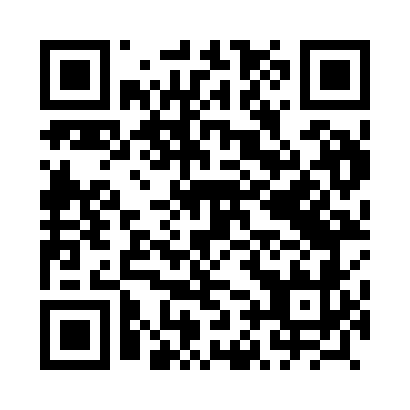 Prayer times for Kolaki, PolandMon 1 Apr 2024 - Tue 30 Apr 2024High Latitude Method: Angle Based RulePrayer Calculation Method: Muslim World LeagueAsar Calculation Method: HanafiPrayer times provided by https://www.salahtimes.comDateDayFajrSunriseDhuhrAsrMaghribIsha1Mon4:026:0912:415:077:139:132Tue3:596:0712:405:087:159:153Wed3:566:0412:405:097:179:184Thu3:526:0212:405:117:199:205Fri3:495:5912:395:127:219:236Sat3:465:5712:395:137:239:257Sun3:425:5412:395:157:259:288Mon3:395:5212:395:167:269:319Tue3:365:5012:385:177:289:3310Wed3:325:4712:385:197:309:3611Thu3:295:4512:385:207:329:3912Fri3:255:4212:385:217:349:4213Sat3:225:4012:375:227:369:4514Sun3:185:3812:375:247:379:4815Mon3:155:3512:375:257:399:5116Tue3:115:3312:375:267:419:5417Wed3:075:3112:365:277:439:5718Thu3:045:2812:365:297:4510:0019Fri3:005:2612:365:307:4710:0320Sat2:565:2412:365:317:4910:0621Sun2:525:2212:365:327:5010:0922Mon2:485:1912:355:337:5210:1323Tue2:445:1712:355:357:5410:1624Wed2:405:1512:355:367:5610:2025Thu2:365:1312:355:377:5810:2326Fri2:325:1112:355:388:0010:2727Sat2:275:0812:355:398:0210:3028Sun2:235:0612:345:408:0310:3429Mon2:235:0412:345:428:0510:3830Tue2:225:0212:345:438:0710:39